Name : ……………………………    Class : ………………    worksheet : ( 18 )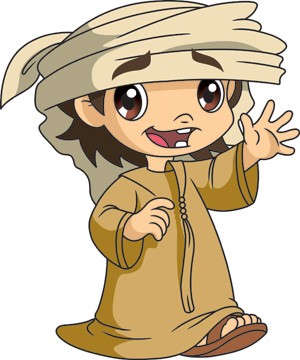 1 ) Fill in with  (  a  -  an  ) :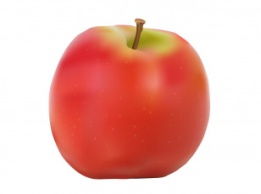 What is this ?It is ___ apple . 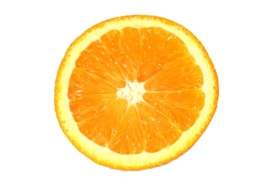 What is that ?It is ___ orange . What is this ?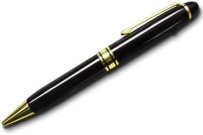 It is ___ pen .How is your result ?How is your result ?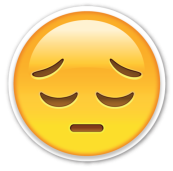 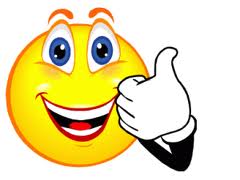 RememberRememberan aa  -  e  -  i  -  o  -  uBefore rest of the letters